Самара, 2024Лист согласования нормотворческой комиссиейРАЗРАБОТАНО:СОГЛАСОВАНО:Одобрено студенческим советом СамГТУ протокол № ___ от __________Председатель  студенческого совета                    _______________               Э.Э. Герейханова                                                                         (подпись)     Одобрено советом родителей СамГТУ протокол № ___ от __________Председатель   совета родителей                            _______________               С.С. Верещагина                                                                         (подпись)     Одобрено комиссией по нормотворческой деятельности при ученом совете СамГТУ протокол № ___ от __________Председатель комиссии                _______________               А.Н. Иванова                                                                         (подпись)     Настоящее «Положение о применении электронного обучения, дистанционных образовательных технологий при реализации образовательных программ» является собственностью ФГБОУ ВО «СамГТУ». Настоящее Положение не может быть полностью или частично воспроизведено, тиражировано и распространено в качестве официального издания без разрешения ФГБОУ ВО «СамГТУ».1. Общие положения«Положение о применении электронного обучения, дистанционных образовательных технологий при реализации образовательных программ» (далее – Положение) разработано в соответствии с Федеральным законом «Об образовании в Российской Федерации» от 29 декабря 2012 г. № 273-ФЗ, нормативными правовыми актами Российской Федерации, регулирующими вопросы в сфере образования, федеральными государственными образовательными стандартами среднего профессионального образования, федеральными государственными образовательными стандартами высшего образования (далее вместе – ФГОС), федеральными государственными требованиями к структуре программ подготовки научных и научно-педагогических кадров в аспирантуре (адъюнктуре), условиям их реализации, срокам освоения этих программ с учетом различных форм обучения, образовательных технологий и особенностей отдельных категорий аспирантов (адъюнктов) (далее – ФГТ), уставом федерального государственного бюджетного образовательного учреждения высшего образования «Самарский государственный технический университет» и другими локальными нормативными актами. Положение определяет порядок применения в федеральном государственном бюджетном образовательном учреждении высшего образования «Самарский государственный технический университет» и его филиалах (далее – СамГТУ, Университет) электронного обучения, дистанционных образовательных технологий при реализации образовательных программ, в том числе при проведении учебных занятий, практик, промежуточной аттестации, текущего контроля успеваемости и государственной итоговой аттестации (итоговой аттестации) (далее – итоговая аттестация) обучающихся в ходе реализации образовательных программ среднего профессионального и высшего образования  и (или) дополнительных образовательных программ (далее – образовательные программы) и (или) их частей.Реализация образовательных программ или их частей в СамГТУ  может осуществляться с применением электронного обучения, дистанционных образовательных технологий, а также с применением исключительно электронного обучения, дистанционных образовательных технологий с учетом требований федеральных государственных образовательных стандартов и федеральных государственных требований, примерных программ профессионального обучения или типовых программ профессионального обучения. В настоящем Положении используются следующие понятия:информационные системы – государственные информационные системы, региональные информационные системы и информационные системы образовательных организаций, эксплуатируемые при реализации образовательных программ или их частей с применением электронного обучения, дистанционных образовательных технологий;онлайн-курс – учебный курс, реализуемый с применением исключительно электронного обучения, дистанционных образовательных технологий, размещаемый на официальном сайте образовательной организации и образовательных платформах, доступ к которому предоставляется через информационно-телекоммуникационную сеть «Интернет» (далее – сеть «Интернет»), и направленный на обеспечение достижения обучающимися определенных результатов обучения;цифровой образовательный контент – материалы и средства обучения и воспитания, представленные в цифровом виде, включая информационные ресурсы, а также средства, способствующие определению уровня знаний, умений, навыков, компетенции и достижений обучающихся;цифровые образовательные сервисы – цифровые решения, предоставляющие возможность приобретения знаний, умений и навыков, в том числе дистанционно, и обеспечивающие автоматизацию образовательной деятельности;цифровое индивидуальное портфолио обучающегося – структурированный набор данных обучающегося о его персональных достижениях, компетенции, документах об образовании и (или) о квалификации, документах об обучении и документах, подтверждающих освоение онлайн-курса. Целью применения электронного обучения, дистанционных образовательных технологий в СамГТУ является обеспечение доступности образования, повышение востребованности образовательных услуг за счет внедрения новых, актуальных форм, технологий и средств обучения, включая цифровой образовательный контент и сеть «Интернет».Использование электронного обучения, дистанционных образовательных технологий способствует решению следующих задач:предоставление возможности освоения обучающимися, в том числе  обучающимися с ограниченными возможностями здоровья (далее – ОВЗ), образовательных услуг в полном объеме независимо от их места нахождения;повышение качества обучения за счет применения средств современных информационных и коммуникационных технологий; предоставление открытого доступа к различным информационным ресурсам для образовательного процесса в любое удобное для обучающегося время;формирование индивидуальной образовательной траектории;повышение эффективности самостоятельной работы обучающегося и обеспечение автоматизированного (частично автоматизированного) контроля за ее выполнением;обеспечение участия Университета в региональном и мировом образовательном процессе;оптимизация затрат на организацию и реализацию учебного процесса; обеспечение быстрого реагирования на меняющиеся внешние условия при организации образовательного процесса.Перечень образовательных программ, реализуемых с применением исключительно электронного обучения, дистанционных образовательных технологий в соответствии с требованиями части 3 статьи 16 Федерального закона «Об образовании в Российской Федерации», ежегодно утверждается  ученым советом Университета на предстоящий учебный год.Университет при принятии решения о реализации образовательных программ с применением электронного обучения, дистанционных образовательных технологий в следующем учебном году (за исключением дополнительных профессиональных программ и основных программ профессионального обучения) доводит до сведения участников образовательных отношений эту информацию не позднее 1 мая текущего учебного года путем ее размещения в открытом доступе на официальном сайте образовательной организации в сети «Интернет». Университет в срок, установленный частью 3 статьи 29 Федерального закона «Об образовании в Российской Федерации», обеспечивают открытость и доступность информации о реализации образовательных программ с применением исключительно электронного обучения, дистанционных образовательных технологий путем размещения указанной информации на официальном сайте СамГТУ в сети «Интернет».Для реализации образовательных программ среднего профессионального образования с применением электронного обучения, дистанционных образовательных технологий Университет использует государственные информационные системы, создаваемые, модернизируемые и эксплуатируемые для реализации указанных образовательных программ.В целях обеспечения возможности реализации СамГТУ образовательной деятельности по образовательным программам или их частям с применением электронного обучения, дистанционных образовательных технологий, в том числе при использовании сетевой формы реализации образовательных программ, Университет вправе использовать государственную информационную систему «Современная цифровая образовательная среда».В целях реализации образовательной программы в течение всего периода обучения для участников образовательных отношений СамГТУ создает условия получения доступа к электронной информационно-образовательной среды (далее – ЭИОС) Университета, обеспечивающей независимо от места нахождения обучающихся: доступ к учебным планам, рабочим программам учебных предметов, курсов, дисциплин (модулей) и практик, к изданиям электронных библиотечных систем и электронным образовательным ресурсам, содержащим электронные учебно-методические материалы, указанным в рабочих программах, в том числе к онлайн-курсам;доступ к государственным информационным системам, предусматривающим обработку персональных данных обучающихся, создаваемым, модернизируемым и эксплуатируемым для реализации образовательных программ среднего профессионального образования с применением электронного обучения, дистанционных образовательных технологий;доступ к базам данных и информационным справочным системам, состав которых определяется в рабочих программах учебных предметов, курсов и дисциплин (модулей) для образовательных программ среднего профессионального образования и образовательных программ высшего образования;фиксацию хода образовательного процесса, результатов промежуточной аттестации, текущего контроля успеваемости и итоговой аттестации;возможность проведения всех видов занятий, оценки результатов обучения по образовательным программам, реализация которых предусмотрена с применением электронного обучения, дистанционных образовательных технологий;формирование цифрового индивидуального электронного портфолио обучающегося, в том числе сохранение работ обучающегося, рецензий и оценок в отношении этих работ;взаимодействие между участниками образовательных отношений, в том числе отложенное во времени и опосредованное (на расстоянии) в режиме реального времени посредством использования информационно-телекоммуникационных сетей. Доступ к средствам обучения, в том числе к программному обеспечению для реализации дистанционных образовательных технологий в объеме, предусмотренном образовательной программой, необходимом для освоения соответствующей образовательной программы или ее части осуществляется посредством регистрации участников образовательных отношений в ЭИОС Университета.При реализации образовательных программ с применением электронного обучения и дистанционных образовательных технологий местом осуществления образовательной деятельности является место нахождения Университета независимо от места нахождения обучающихся.При реализации образовательных программ или их частей с применением электронного обучения, дистанционных образовательных технологий Университет обеспечивает соответствующий применяемым технологиям уровень подготовки научно-педагогических, учебно-вспомогательных, административно-хозяйственных работников организации. При реализации образовательных программ или их частей с применением электронного обучения, дистанционных образовательных технологий Университет ведет учет и осуществляет хранение результатов образовательного процесса и внутренний документооборот на бумажном носителе и (или) в электронной форме в соответствии с требованиями Закона Российской Федерации «О государственной тайне» и Федерального закона «Об архивном деле в Российской Федерации», а также обеспечивает обработку персональных данных обучающихся и иных участников образовательных отношений в соответствии с требованиями Федерального закона «О персональных данных». Организация образовательного процесса при реализации образовательных программ с применением электронного обучения, дистанционных образовательных технологийПри применении электронного обучения организуется как отложенное во времени, так и в режиме реального времени взаимодействие обучающегося с педагогическим работником посредством использования баз данных, цифровых образовательных сервисов, информационных технологий, технических средств и информационно-телекоммуникационных сетей, при котором обучающийся самостоятельно выполняет задания в порядке, определенном педагогическим работником, в том числе для осуществления контроля усвоения материала, в целях освоения обучающимся учебных предметов, курсов и дисциплин (модулей), предусмотренных образовательной программой. При применении дистанционных образовательных технологий образовательные программы реализуются в основном с применением информационных и телекоммуникационных технологий при опосредованном (на расстоянии) или частично опосредованном взаимодействии обучающегося и педагогического работника. При реализации образовательных программ с применением исключительно электронного обучения, дистанционных образовательных технологий предполагается режим обучения, при котором обучающийся осваивает образовательную программу удаленно, взаимодействуя с педагогическим работником исключительно посредством цифровых образовательных сервисов и ресурсов ЭИОС, и допускается отсутствие учебных занятий, проводимых путем непосредственного взаимодействия педагогического работника с обучающимся в аудитории.Основными видами учебной деятельности, к которым могут применяться электронное обучение, дистанционные образовательные технологии, являются: занятия лекционного типа (лекции и иные учебные занятия, предусматривающие преимущественную передачу учебной информации); занятия семинарского типа (семинары, практические занятия, практикумы, лабораторные работы, коллоквиумы и иные аналогичные занятия); групповые консультации, и (или) индивидуальная работа обучающихся с педагогическими работниками; самостоятельная работа обучающихся; учебная и (или) производственная практика;промежуточная аттестация и текущий контроль успеваемости, итоговая аттестация обучающихся.Объем занятий, проводимых в форме контактной работы обучающихся с педагогическими работниками и (или) лицами, привлекаемыми Университетом, и объема занятий проводимых на иных условиях, а также с применением электронного обучения и дистанционных образовательных технологий, определяется руководителем образовательной программы при составлении учебного плана.Вследствие возникновения обстоятельств непреодолимой силы, не зависящих от воли обучающегося и руководства Университета, проведение занятий исключительно с применением электронного обучения, дистанционных образовательных технологий устанавливается распорядительным  актом СамГТУ, в этом случае изменения относительно объема учебных занятий, проводимых с применением электронного обучения, дистанционных образовательных технологий, в учебный план не вносятся.Самостоятельная работа обучающихся с использованием средств электронного обучения, дистанционных образовательных технологий организуется, как правило, с использованием ЭИОС СамГТУ, а также прочих образовательных и информационных ресурсов.Формой реализации различных видов учебной деятельности могут являться вебинары, онлайн-консультирование, коллективные обсуждения и коллективные проектирования посредством публичных или закрытых систем организации видео-конференц-связи, поддерживающие запись мероприятия.Учебные, учебно-методические материалы, контрольно-измерительные и иные оценочные средства, а также другие элементы образовательных программ разрабатываются педагогическими работниками и размещаются в ЭИОС Университета.Основные средства обучения и цифровой образовательный контент, виды используемых дистанционных образовательных технологий при реализации образовательных программ или их частей; способы применения электронного обучения, дистанционных образовательных технологий при реализации образовательных программ, указанные в пункте 2.1 настоящего Положения, необходимость и (или) ограничения по применению цифровых образовательных сервисов и цифрового образовательного контента в обучении, которые учитываются при разработке образовательных программ определяются соответствующими локальными нормативными актами, рабочими программами дисциплин (модулей), практик. СамГТУ вправе осуществлять реализацию образовательных программ или их частей с применением исключительно электронного обучения, дистанционных образовательных технологий, организуя учебные занятия в виде онлайн-курсов.Использование в образовательном процессе массовых открытых онлайн курсов и электронных образовательных ресурсов (далее – ЭОР) установлено соответствующими локальными нормативными актами СамГТУ.В случае освоения образовательной программы или ее части в виде онлайн-курсов в иной образовательной организации обучающийся имеет право на зачет результатов обучения в качестве результата промежуточной аттестации в СамГТУ на основании документа, подтверждающего освоение онлайн-курса. Зачет результатов обучения осуществляется в порядке и формах, установленных локальными нормативными актами Университета.Обучающийся, в случае изучения учебных предметов, курсов, дисциплин (модулей), практик, реализуемых с использованием электронного обучения, дистанционных образовательных технологий, обязан:соблюдать расписание выполнения учебных работ;изучать предоставленные в электронном формате материалы и выполнять назначенные педагогическим работником задания; следить за изменениями в информационно-новостной ленте личного кабинета;своевременно проверять сообщения в личном кабинете.Взаимодействие педагогического работника с обучающимся в ЭИОС должно быть организовано на регулярной основе. Срок ответа педагогического работника на сообщение обучающегося должен составлять не более двух рабочих дней с момента поступления вопроса.Срок проверки и оценивания учебной работы обучающегося педагогическим работником, включая содержательные комментарии и анализ выполненной работы, рекомендации по дальнейшему изучению предмета, дисциплины (модуля), практики должен составлять не более десяти рабочих дней с момента, установленного для предоставления обучающимися учебных работ и (или) с момента размещения обучающимся выполненной работы.Реализация образовательных программ или их частей с применением электронного обучения, дистанционных образовательных технологий для обучающихся с ОВЗ осуществляется Университетом с учетом особенностей их психофизического развития и в соответствии с их особыми образовательными потребностями согласно соответствующим локальным нормативным актам.При реализации образовательных программ или их частей с применением электронного обучения, дистанционных образовательных технологий Университет обеспечивает соблюдение установленных государственными санитарно-эпидемиологическими правилами и гигиеническими нормативами (санитарными правилами) санитарно-эпидемиологических требований, за исключением случаев, когда реализация образовательных программ предусмотрена с применением исключительно электронного обучения, дистанционных образовательных технологий.Применение электронного обучения, дистанционных образовательных технологий при реализации образовательных программ возможно при условии наличия качественного доступа педагогических работников и обучающихся к сети «Интернет».Качественный доступ к сети «Интернет» обеспечивается при использовании установленных программно-технических средств для обучающихся и педагогических работников на скорости не ниже 512 Кбит/с.В труднодоступных районах, подключаемых к сети «Интернет» с использованием спутниковых каналов связи, скорость прямого канала должна быть не ниже 512 Кбит/с, обратного – не ниже 128 Кбит/с.Для педагогических работников и обучающихся должен быть обеспечен порт доступа в сеть «Интернет» со скоростью не ниже 10 Мбит/с и возможностью установления не менее 20 одновременных сессий по 512 Кбит/с. При отсутствии технической возможности осваивать образовательные программы с применением электронного обучения, дистанционных образовательных технологий обучающиеся могут воспользоваться помещениями СамГТУ, предназначенными для самостоятельной работы и оснащенными необходимым оборудованием и программным обеспечением.В случае возникновения технических сбоев в ЭИОС, препятствующих своевременному освоению обучающимися учебных предметов, курсов, дисциплин (модулей), практики, педагогический работник по согласованию с учебным управлением и деканатом переносит занятие на другое время в пределах текущего учебного года. При необходимости техническая помощь обучающимся и педагогическим работникам обеспечивается работниками технической поддержки управления информатизации и телекоммуникаций и соответствующими службами СамГТУ.Проведение промежуточной аттестации, текущего контроля успеваемости и итоговой аттестации с применением электронного обучения, дистанционных образовательных технологийВ целях проведения промежуточной аттестации и текущего контроля успеваемости, итоговой аттестации обучающихся по образовательным программам высшего образования – программам бакалавриата, программам специалитета, программам магистратуры, программам среднего профессионального образования, программам дополнительного профессионального образования с использованием дистанционных образовательных технологий Университет вправе осуществлять идентификацию и аутентификацию обучающихся с использованием единой системы идентификации и аутентификации и государственной информационной системы «Единая система идентификации и аутентификации физических лиц с использованием биометрических персональных данных» (далее – единая биометрическая система) и получать из единой системы идентификации и аутентификации сведения о фамилии, имени, отчестве (при наличии) и идентификаторе учетной записи единой системы идентификации и аутентификации.Университет вправе осуществлять проведение промежуточной аттестации, текущего контроля успеваемости и итоговой аттестации по образовательным программам высшего образования – программам бакалавриата, программам специалитета, программам магистратуры, программам среднего профессионального образования, программам дополнительного профессионального образования с использованием дистанционных образовательных технологий, обеспечивающих идентификацию и (или) аутентификацию физического лица посредством единой биометрической системы в соответствии с Федеральным законом «Об осуществлении идентификации и (или) аутентификации физических лиц с использованием биометрических персональных данных, о внесении изменений в отдельные законодательные акты Российской Федерации и признании утратившими силу отдельных положений законодательных актов Российской Федерации» и постановлением Правительства Российской Федерации от 28.11.2011 № 977   «О федеральной государственной информационной системе «Единая система идентификации и аутентификации в инфраструктуре, обеспечивающей информационно-технологическое взаимодействие информационных систем, используемых для предоставления государственных и муниципальных услуг в электронной форме», а также посредством других информационных систем, обеспечивающих идентификацию и (или) аутентификацию личности. Для использования единой системы идентификации и аутентификации и единой биометрической системы в целях аутентификации обучающегося (законного представителя) в автоматизированной информационной системе Университета (далее – АИС) СамГТУ обеспечивает присоединение АИС к инфраструктуре, обеспечивающей информационно-технологическое взаимодействие информационных систем, используемых для предоставления государственных и муниципальных услуг и исполнения государственных и муниципальных функций в электронной форме, в соответствии с постановлением Правительства Российской Федерации от 22.12.2012 № 1382 «О присоединении информационных систем организаций к инфраструктуре, обеспечивающей информационно-технологическое взаимодействие информационных систем, используемых для предоставления государственных и муниципальных услуг и исполнения государственных и муниципальных функций в электронной форме». В целях возможности получения обучающимися по программам высшего образования в СамГТУ или законными представителями таких обучающихся посредством федеральной государственной информационной системы «Единый портал государственных и муниципальных услуг (функций)» (далее – единый портал) сведений из зачетной книжки в части фиксации результатов проведения промежуточной аттестации, текущего контроля успеваемости и итоговой аттестации таких обучающихся Университет направляют в государственную информационную систему «Современная цифровая образовательная среда» следующие сведения об обучающихся:фамилия, имя, отчество (при наличии);страховой номер индивидуального лицевого счета обучающегося;форма обучения;уровень образования;наименование факультета;наименование направления подготовки (специальности);дата выдачи и номер зачетной книжки;реквизиты приказа о зачислении (дата и номер);номер курса;семестр;период обучения;сведения о результатах проведения промежуточной аттестации, текущего контроля успеваемости и итоговой аттестации, а также о лицах, проводивших промежуточную аттестацию, текущий контроль успеваемости и итоговую аттестацию;плановая дата окончания обучения;сведения о факте прекращения обучения, реквизиты приказа об отчислении (дата и номер);полное наименование Университета, основной государственный регистрационный номер Университета (филиала), идентификационный номер налогоплательщика Университета (филиала), код причины постановки на учет Университета (филиала), наименование учредителя (учредителей) СамГТУ. Предоставление обучающимся по образовательным программам высшего образования в Университете или законным представителям таких обучающихся сведений из зачетной книжки посредством личного кабинета обучающегося на едином портале осуществляется с их согласия, выраженного с использованием единой системы идентификации и аутентификации.Обработка биометрических персональных данных обучающегося с использованием единой биометрической системы допускается с согласия обучающегося или с согласия родителя (законного представителя) в соответствии с Федеральным законом «Об осуществлении идентификации и (или) аутентификации физических лиц с использованием биометрических персональных данных, о внесении изменений в отдельные законодательные акты Российской Федерации и признании утратившими силу отдельных положений законодательных актов Российской Федерации» в случае, если обучающийся не достиг совершеннолетия, при соблюдении следующих условий:завершение обучающимся прохождения процедуры регистрации в единой системе идентификации и аутентификации;размещение биометрических персональных данных обучающегося в единой биометрической системе. Для проведения промежуточной аттестации, текущего контроля успеваемости и итоговой аттестации с применением дистанционных образовательных технологий Университет обеспечивает идентификацию личности обучающегося посредством входа в личный кабинет обучающегося в АИС Университета и используемой образовательной платформы. При проведении промежуточной аттестации, текущего контроля успеваемости и итоговой аттестации в режиме видеосвязи процедура идентификации может осуществляться путем предъявления паспорта или иного документа, удостоверяющего личность, позволяющего четко зафиксировать фотографию, его фамилию, имя, отчество (при наличии).СамГТУ осуществляет контроль условий проведения промежуточной аттестации, текущего контроля успеваемости и итоговой аттестации в целях фиксации нарушений (далее – прокторинг) одним из трех способов:с помощью проктора – представителя учебно-вспомогательного персонала, административно-управленческого персонала, профессорско-преподавательского состава, который следит за ходом промежуточной аттестации, текущего контроля успеваемости и итоговой аттестации через веб-камеру и фиксирует нарушения вручную; посредством сервиса прокторинга – программного обеспечения, которое самостоятельно верифицирует личность обучающегося, следит за его поведением, направлением взгляда, анализирует звуки в комнате, фиксирует нарушения на видео; комбинированным способом – с помощью проктора и сервиса прокторинга. Порядок применения Университетом сервиса прокторинга, а также сервисов взаимодействия преподавателей с обучающимися и законными представителями посредством видео-конференц-связи, быстрого обмена текстовыми сообщениями, фото-, аудио- и видеоинформацией, файлами и перечень лиц, ответственных за поддержку применяемых технологий, определяются соответствующими локальными нормативными актами СамГТУ и размещаются в открытом доступе на официальном сайте Университета в сети «Интернет». 3.10. Университет в своих локальных нормативных актах, регламентирующих порядок проведения текущего контроля успеваемости, промежуточной аттестации и итоговой аттестации, определяет:порядок действий обучающихся и лица (лиц), проводящего промежуточную аттестацию, текущий контроль успеваемости и итоговую аттестацию, при возникновении технических проблем, препятствующих проведению промежуточной аттестации и текущего контроля успеваемости с применением дистанционных образовательных технологий; порядок, сроки и способы информирования обучающихся о порядке проведения промежуточной аттестации, текущего контроля успеваемости и итоговой аттестации, о способе ознакомления с их результатами;порядок проведения и фиксации хода, результатов промежуточной аттестации, текущего контроля успеваемости и итоговой аттестации.Применяемые системы управления обучением, программное обеспечение, используемое в составе дистанционных образовательных технологий, а также для реализации образовательных программ, идентификации обучающегося в составе сервисов прокторинга, видео-конференц-связи, быстрого обмена текстовыми сообщениями, фото-, аудио- и видеоинформацией, файлами создаются и используются в соответствии с законодательством Российской Федерации и (или) включены в единый реестр российских программ для электронных вычислительных машин и баз данных в соответствии с постановлением Правительства Российской Федерации от 16.11.2015 № 1236 «Об установлении запрета на допуск программного обеспечения, происходящего из иностранных государств, для целей осуществления закупок для обеспечения государственных и муниципальных нужд», за исключением программного обеспечения и систем, указанных в пункте 3.3 настоящего Положения. Организация учебного процесса с использованием электронного обучения с применением системы электронного (дистанционного) обучения Moodle При реализации образовательных программ или их частей с применением электронного обучения, дистанционных образовательных технологий Университетом возможно использование системы дистанционного обучения Moodle (далее – СДО Moodle). СДО Moodle в СамГТУ применяется при проведении учебных занятий, практик, текущего контроля успеваемости, промежуточной аттестации  обучающихся любых форм обучения (очное, заочное, очно-заочное). Реализация образовательных программ с применением электронного обучения, дистанционных образовательных технологий в СДО Moodle обеспечивается: предоставлением доступа к СДО Moodle обучающимся, педагогическим работникам и учебно-вспомогательному персоналу; взаимодействием между участниками образовательного процесса, в том числе синхронным и (или) асинхронным взаимодействием посредством сети Интернет; размещением ЭОР, учебных и технических инструкций, организационной, методической информации и дополнительных материалов на образовательном портале https://lms.samgtu.ru/; проведением занятий педагогическими работниками с использованием электронного обучения, дистанционных образовательных технологий в объемах, предусмотренных учебными планами образовательных программ; проведением процедур оценки результатов обучения; фиксацией хода образовательного процесса, результатов промежуточной аттестации и результатов освоения образовательной программы. При организации учебного процесса с применением СДО Moodle может обеспечиваться доступ обучающихся к следующим компонентам курса: видео-лекциям;конспектам лекций, учебникам или учебным пособиям; тестов; контрольным работам и заданиям; комплекту практикумов и/или лабораторных работ; комплекту заданий для самостоятельной работы обучающихся; приложениям и ссылкам на дополнительные источники информации.В СДО Moodle могут быть реализованы следующие алгоритмы прохождения курса обучающимися:последовательный – материалы курса предоставляются обучающемуся  последовательно – страница за страницей. При этом ранее пройденные материалы доступны для изучения в произвольном порядке;произвольный – обучающийся может произвольно выбирать элементы курса для изучения. Все элементы курса доступны для изучения в любой момент времени;с запрещенной навигацией – обучающемуся для изучения доступен только текущий учебный элемент и функция перехода к следующему учебному элементу. Ранее пройденные при этом элементы для прохождения не доступны.Порядок оказания учебно-методической помощи обучающимся с использованием электронного обучения, дистанционных образовательных технологийКаждый обучающийся имеет право на получение учебно-методической помощи по освоению образовательных программ, в том числе в форме индивидуальных консультаций, оказываемых с использованием электронного обучения, дистанционных образовательных технологий посредством предоставляемого доступа к ЭИОС Университета. Учебно-методическая помощь обучающимся осуществляется в виде контактной работы педагогического работника с обучающимися (в том числе аудиторной и внеаудиторной): в виде групповых консультаций, индивидуальной работы обучающихся с педагогическим работником (индивидуальных консультаций), в том числе перед аттестационными испытаниями промежуточной аттестации обучающихся и перед государственной итоговой аттестацией (итоговой аттестации) обучающихся; в виде удаленного взаимодействия – консультации в режиме онлайн с использованием информационных и телекоммуникационных технологий; в виде консультаций в режиме офлайн с использованием информационных и телекоммуникационных технологий. Учебно-методическую помощь обучающимся оказывают структурные подразделения, участвующие в обеспечении подготовки обучающихся по соответствующим образовательным программам. Для получения учебно-методической помощи, в том числе индивидуальных консультаций по освоению учебных предметов, курсов, дисциплин (модулей), практик, по вопросам организации образовательного процесса и т.п. обучающиеся обращаются к педагогическому работнику через личный кабинет в ЭИОС Университета. Ответственными лицами за организацию учебно-методической помощи обучающимся, в том числе в форме индивидуальных консультаций, оказываемых дистанционно с использованием информационных и телекоммуникационных технологий, являются руководители структурных подразделений, участвующих в обеспечении подготовки обучающихся по соответствующим образовательным программам.Заключительные положенияНастоящее Положение утверждается ученым советом СамГТУ.Настоящее Положение вступает в юридическую силу с 01 сентября 2024 года. Дополнения и изменения в настоящее Положение принимаются и утверждаются ученым советом СамГТУ. В случаях, не предусмотренных настоящим Положением, должностные лица СамГТУ руководствуются законодательством РФ, нормативными актами Минобрнауки России, Минпросвещения России, уставом СамГТУ и другими локальными нормативными актами СамГТУ. Положение по вступлению его в юридическую силу действует до принятия нового Положения.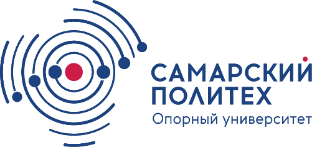 Министерство науки и высшего образования Российской Федерациифедеральное государственное бюджетное образовательное учреждениевысшего образования«Самарский государственный технический университет»Министерство науки и высшего образования Российской Федерациифедеральное государственное бюджетное образовательное учреждениевысшего образования«Самарский государственный технический университет»УТВЕРЖДЕНОРешением ученого совета протокол № ____ от ________Председатель ученого совета, ректор Университета________________ Д.Е. Быков«____»_____________2024 г.ПОЛОЖЕНИЕ о применении электронного обучения, дистанционных образовательных технологий при реализации образовательных программ(новая редакция взамен П-757 от 26.08.2022 г.)__________________________номер, дата введенияПОЛОЖЕНИЕ о применении электронного обучения, дистанционных образовательных технологий при реализации образовательных программ(новая редакция взамен П-757 от 26.08.2022 г.)__________________________номер, дата введенияПОЛОЖЕНИЕ о применении электронного обучения, дистанционных образовательных технологий при реализации образовательных программ(новая редакция взамен П-757 от 26.08.2022 г.)__________________________номер, дата введенияНачальник учебного управления  _______________            (подпись)   Е.А. Алонцева Первый проректор – проректор по научной работе_______________            (подпись)   М.В. НенашевПроректор по учебной работе_______________             (подпись)О.В. ЮсуповаПроректор по образовательным проектам и информационной политике_______________             (подпись)Д.Е. ОвчинниковПроректор по инновационной деятельности_______________            (подпись)   К.В. СавельевСоветник при ректорате_______________            (подпись)   И.Б. КостылеваНачальник правового управления_______________            (подпись)   А.Н. ИвановаНачальник управления информатизации и телекоммуникаций_______________            (подпись)   И.Н. СаушкинНачальник службы менеджмента качества_______________            (подпись)   М.А. ДеминаПредседатель профкома студентов_______________            (подпись)   К.В. Франк